Hundeschule Bianca Südmeyer-Looser 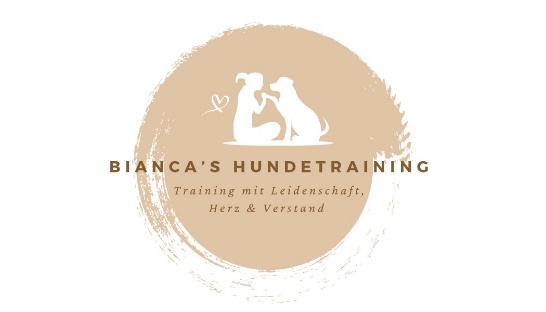 Hundetraining aus Leidenschaft mit Herz und VerstandMail: kontakt@biancas-hundetraining.deTel.: 0170 1556969KundendatenblattVor- und Nachname:Anschrift:Telefonisch erreichbar:Mailadresse:HundedatenName: Geboren am: Rasse:Geschlecht: Herkunft: Chip- Nr.: Haftpflichtversicherung: Die AGB´s von Bianca´s Hundetraining habe ich gelesen und akzeptiert.Ort, Datum:Unterschrift: